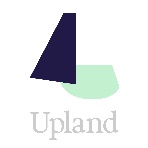 Visual Art Summer Studio 2023 – with Bea LastA 9 DAY VISUAL ART SUMMER STUDIO (AGE 16-25 years) When: 13th – 15th July, 20th – 22nd July, and 27th – 29th July (9 days in total, Thurs-Sat over 3 weeks)10:30am – 3pm (with a half hour lunch break)Where: Gracefield Arts Centre, Dumfries
Who: This course is for young people aged 16-25 years based in Dumfries & Galloway.This course is FREE but spaces are limited, so booking is essential 
Number of spaces available: 12Please bring a packed lunch. The café at Gracefield is also open Tues – Sat (10am – 5pm). We have some small bursaries available to help with travel and / or lunch costs, if this support would be helpful for you then you can tell us once you book your place.The café and studio at Gracefield Arts are accessible for wheelchair users, and there is a car park with level access for parking or drop off. Please let us know if you have any further questions by emailing hello@weareupland.com.******************************************
Join artist Bea Last for a three week visual art summer studio - an intensive short course for young people that will cover various elements of the creative visual art process.Each day will present a specific focus such as creative drawing, drawing to perform, sculptural forms, printmaking, sketchbooks, and collage. Participants will also consider documentation, installation, sourcing materials and create personal development projects in order to develop an experimental body of work, enabling the development of artistic practice.These workshops may help to boost your portfolio or just help you explore or develop your creative practice! About the tutor:Bea Last is a visual artist based in Dumfries & Galloway with a process-led practice that explores drawing in its broadest sense.From illustration to sculptural drawings Bea’s practice has developed over the last 30 years and she has exhibited widely nationally and internationally. Recent exhibitions include PLACEing Objects at SpudWORKS, Sway, New Forest, 2020; Geuzenmaand2020, VlaardingenMuseum and World Art Delft, The Netherlands, 2020; Geuzenmaand 2022, The Netherlands and the Anatomy Lesson Revisited - 2023, Netherlands. She is presently working towards ‘The Anatomy Lesson Revisited’ a touring exhibition opening in Belgium this June and as a Finalist for this years Aesthetica Art Prize will be exhibiting at the York Gallery this March.Bea is an experienced mentor and tutor, facilitating and designing workshops for a range of participants. Bea has previously worked with Glasgow School of Art as a tutor for their Widening Participation Portfolio Preparation Course and continues to mentor privately on a one to one basis. She is a Professional Creative Practitioner for Better Lives Partnership, a charity supporting young people on the autism disorder spectrum. Bea has also previously mentored for Upland on our Emerge Bursary Programme and facilitated Upland’s Visual Art Summer Studio in 2022.  Find out more about Bea’s practice here: www.bealast.com9 DAY SUMMER STUDIO  - What the course will involve….DAY 1: Introduction to Experimental Creative Drawing and Sketchbooks.Exploring creative ways of mark making, using found and made drawing tools. Sketchbook exercises.DAY 2: Looking at Multiples. Sketchbooks, sourcing materials and making. Part 1: What are Multiples? An Introduction to Multiples and contemporary artists that use multiples today. Exploring ways to mark make, collaborative working, and sketchbook drawing exercisesLooking at contemporary artists that use multiples in their practice, sourcing the everyday, applying to both 2D & 3D works.Begin to consider how these multiples can be used to create sculptural forms. DAY 3: Multiples continued, presentation and documentation Part 2: Creating from multiples. Participants will be encouraged to photograph and document what they create throughout the project for their sketch books and to consider placement and environment for their multiples considering perspective and scale. DAY 4: Collage Part 1An introduction to Artists that have used collage to explore playfulness and the absurd.
Using photocopying and magazines to create collage. DAY 5: Collage Part 2Continuation from previous day to create collage. DAY 6: Adaptives Part 1 (3D)What are Adaptives? A look at artists that have worked this way.Developing 3D work and creating sculptural forms from everyday objectsDAY 7: Adaptives Part 2 (3D)Continuation from previous day with documentation of pieces created.DAY 8: Personal Development ProjectStudents will be given the opportunity to work on their own personal project with one-to-one guidance from the Tutor.DAY 9: Personal Development Project Continuing and completing the student’s personal development projects along with an end of course summery, feedback and discussion.